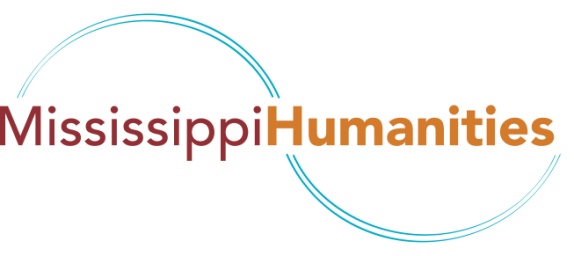 Council Member NominationThe Mississippi Humanities Council needs members who are able to make a substantial commitment of time and energy. Members must be able to attend meetings and spend time on grant evaluation, planning, assessment, fund-raising, member recruitment, and other committee work. If you have questions about this commitment, please contact our office at (601) 432-6752 or a current Council member.Nominee InformationPlease provide the following information:Name:Occupation:Address (Street, City/State/Zip):Previous board and/or leadership experience:Humanities scholarship, experience, or interest:Will you give 5-10 hours per month and attend attend three meetings per year, one of which is usually two days, the others only one day?   YES    NOWill you join with your colleagues to help raise funds for the humanities?   YES    NOWill you communicate with elected officials about the humanities and the work of the Council?   YES    NOWill you help make contacts and build relationships for the Council in your region or community?   YES    NOWill you serve on board committees devoted to planning, development, or grant evaluation?   YES    NOWill you sign a Code of Ethics agreement upon election of the Council?   YES    NOPlease attach your resume and a statement discussing what you would like to contribute to the board and the organization.